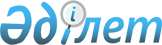 "Б" корпусының мемлекеттік әкімшілік қызметшілері болып табылатын ішкі мемлекеттік аудит және қаржылық бақылау уәкілетті органдарының мемлекеттік аудиторлары лауазымдарының санаттарына қойылатын үлгілік біліктілік талаптарын бекіту туралы" Қазақстан Республикасы Қаржы министрінің 2016 жылғы 27 қазандағы № 573 бұйрығының күші жойылды деп тану туралыҚазақстан Республикасы Премьер-Министрінің Бірінші орынбасары - Қазақстан Республикасы Қаржы министрінің 2019 жылғы 21 қазандағы № 1167 бұйрығы. Қазақстан Республикасының Әділет министрлігінде 2019 жылғы 25 қазанда № 19515 болып тіркелді
      "Құқықтық актілер туралы" 2016 жылғы 6 сәуірдегі Қазақстан Республикасы Заңының 27-бабы 2-тармағына сәйкес БҰЙЫРАМЫН:
      1. "Б" корпусының мемлекеттік әкімшілік қызметшілері болып табылатын ішкі мемлекеттік аудит және қаржылық бақылау уәкілетті органдарының мемлекеттік аудиторлары лауазымдарының санаттарына қойылатын үлгілік біліктілік талаптарын бекіту туралы" Қазақстан Республикасы Қаржы министрінің 2016 жылғы 27 қазандағы № 573 бұйрығының күші жойылды деп танылсын (Нормативтік құқықтық актілерді мемлекеттік тіркеу тізілімінде № 14573 болып тіркелген, "Әділет" ақпараттық-құқықтық жүйесінде 2016 жылғы 30 желтоқсанда жарияланған).
      2. Қазақстан Республикасы Қаржы министрлігінің Бухгалтерлік есеп, аудит және бағалау әдіснамасы департаменті (А.Т. Бектурова) заңнамада белгіленген тәртіппен:
      1) осы бұйрықтың Қазақстан Республикасы Әділет министрлігінде мемлекеттік тіркелуін;
      2) осы бұйрықтың Қазақстан Республикасы Қаржы министрлігінің интернет-ресурсында орналастырылуын;
      3) осы бұйрық Қазақстан Республикасы Әділет министрлігінде мемлекеттік тіркелгеннен кейін он жұмыс күні ішінде Қазақстан Республикасы Қаржы министрлігінің Заң қызметі департаментіне осы тармақтың 1) және 2) тармақшаларында көзделген іс-шараларды орындау туралы мәліметтердің ұсынылуын қамтамасыз етсін.
      3. Осы бұйрық алғашқы ресми жарияланған күнінен кейін күнтізбелік он күн өткен соң қолданысқа енгізіледі.
      "КЕЛІСІЛДІ"
      Қазақстан Республикасы Мемлекеттік 
      қызмет істері агенттігі
					© 2012. Қазақстан Республикасы Әділет министрлігінің «Қазақстан Республикасының Заңнама және құқықтық ақпарат институты» ШЖҚ РМК
				
      Қазақстан Республикасы Премьер-Министрінің 
Бірінші Орынбасары- Қаржы министрі

А. Смаилов
